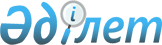 О внесении изменения и дополнения в решение районного маслихата от 15 ноября 2013 года № 165-V "Об утверждении перечня категорий получателей и предельных размеров социальной помощи"
					
			Утративший силу
			
			
		
					Решение маслихата Макатского района Атырауской области от 26 августа 2016 года № 45-VI. Зарегистрировано Департаментом юстиции Атырауской области 22 сентября 2016 года № 3607. Утратило силу решением Макатского районного маслихата Атырауской области от 11 ноября 2021 года № 59-VII (вводится в действие по истечении десяти календарных дней после дня его первого официального опубликования)
      Сноска. Утратило силу решением Макатского районного маслихата Атырауской области от 11.11.2021 № 59-VII (вводится в действие по истечении десяти календарных дней после дня его первого официального опубликования).
      В соответствии со статьей 6 Закона Республики Казахстан от 23 января 2001 года "О местном государственном управлении и самоуправлении в Республике Казахстан", статьями 26, 27 Закона Республики Казахстан от 6 апреля 2016 года "О правовых актах", с постановлением Правительства Республики Казахстан от 21 мая 2013 года "Об утверждении Типовых правил оказания социальной помощи, установления размеров и определения перечня отдельных категорий нуждающихся граждан", районный маслихат РЕШИЛ:
      1. Внести в решение районного маслихата от 15 ноября 2013 года № 165-V "Об утверждении перечня категорий получателей и предельных размеров социальной помощи" (зарегистрированное в реестре государственной регистрации нормативных правовых актов за № 2797, опубликованное 19 декабря 2013 года в газете "Мақат тынысы") следующие изменение и дополнение:
      дополнить пунктом 4-1 следующего содержания:
       "4-1. Утвердить социальную помощь (без учета семейных доходов) больным с различной формой туберкулеза, согласно списку лечебного учреждения, предоставляемого ежемесячно, на период амбулаторного лечения, в размере 10 месячных расчетных показателей.";
      в пункте 1 приложения 1:
      цифру и слово "100 (сто)" заменить цифрой и словами "1500 (тысяча пятьсот)".
      2. Отменить решение районного маслихата от 13 июля 2016 года № 33-VІ "О внесении изменений в решение районного маслихата от 15 ноября 2013 года № 165-V "Об утверждении перечня категорий получателей и предельных размеров социальной помощи".
      3. Контроль за исполнением настоящего решения возложить на постоянную комиссию районного маслихата по вопросам экономики и бюджета, промышленности, развития предпринимательства и соблюдение законности (Б. Амангалиев).
      4. Настоящее решение вступает в силу со дня государственной регистрации в органах юстиции, вводится в действие по истечении десяти календарных дней после дня его первого официального опубликования и распространяется на правовые отношения, возникшие с 1 июля 2016 года.
					© 2012. РГП на ПХВ «Институт законодательства и правовой информации Республики Казахстан» Министерства юстиции Республики Казахстан
				
      Секретарь районного маслихата,председатель внеочередной V сессии

К. Исмагулов
